M28_1.401.Monitoring kvality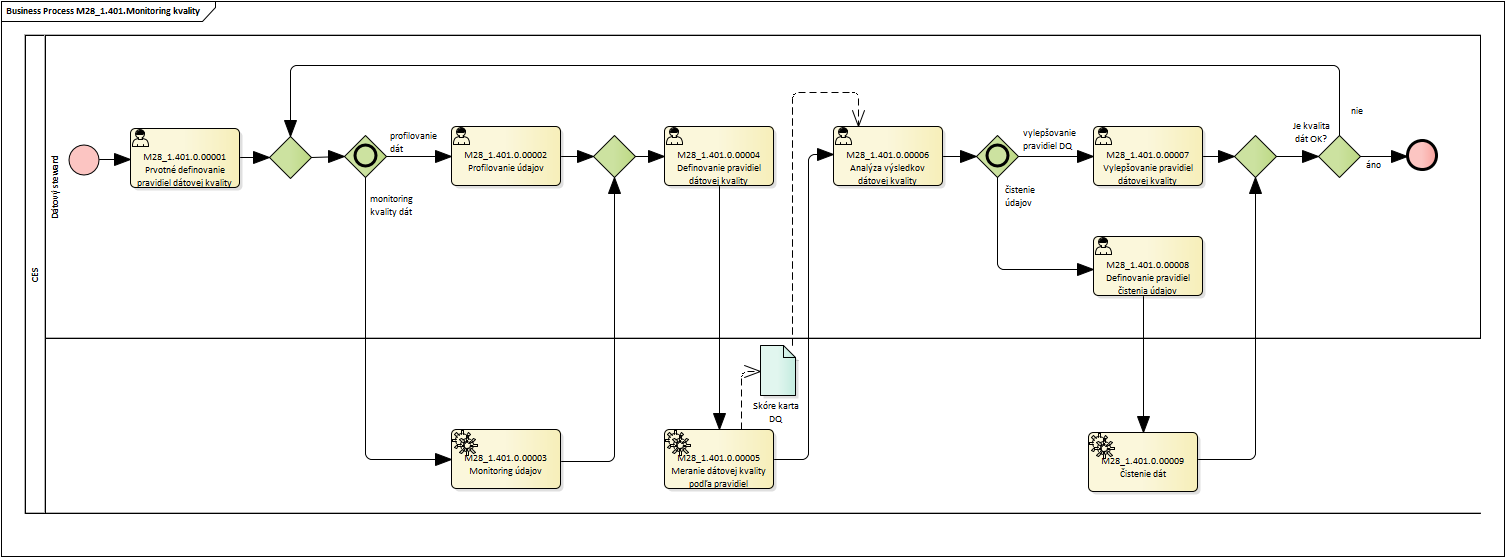 Obrázok 1 – Procesný modelPopis procesu Proces dátovej kvality je kontinuálny iteračný proces v kompetencii Správcu CES (dátový kurátor). Začína sa prvotným nadefinovaním pravidiel dátovej kvality a profilovaním údajov, ktoré poskytnú úvodnú predstavu o kvalite sledovaných údajov. Na základe týchto poznatkov je možné zadefinovať presnejšie, adresnejšie pravidlá pre kontrolu a tieto kontroly pravidelne alebo na vyžiadanie vykonávať. Výsledkom každej kontroly je skóre karta, v rámci ktorej sú zobrazované jednotlivé metriky dátovej kvality, rozdelené do jednej zo siedmych dimenzií dátovej kvality. Výsledky kontrol sa historicky evidujú pre analýzu trendov, na základe ktorých je možné opätovne adresnejšie upresniť pravidlá dátovej kvality a rovnako aj navrhnúť pravidlá pre čistenie údajov, na základe ktorých systém zrealizuje parsovanie, štandardizáciu, obohacovanie a opravy údajov.Roly a aktivityTabuľka rolí a aktivítTabuľka 1 - roly a aktivityPopis vykonaných aktivítTabuľka 2 Zoznam aktivítBusiness workflowKeďže proces merania dátovej kvality je iteračný, kontinuálny a v kompetencii len jednej roly (Dátový steward), nie je potrebné podporiť ho workflowom. Nižšie sú znázornené obrazovky, pokrývajúce dostupnú funkcionalitu pre monitoring dátovej kvality. Obrázok 2 – Profilovanie údajov 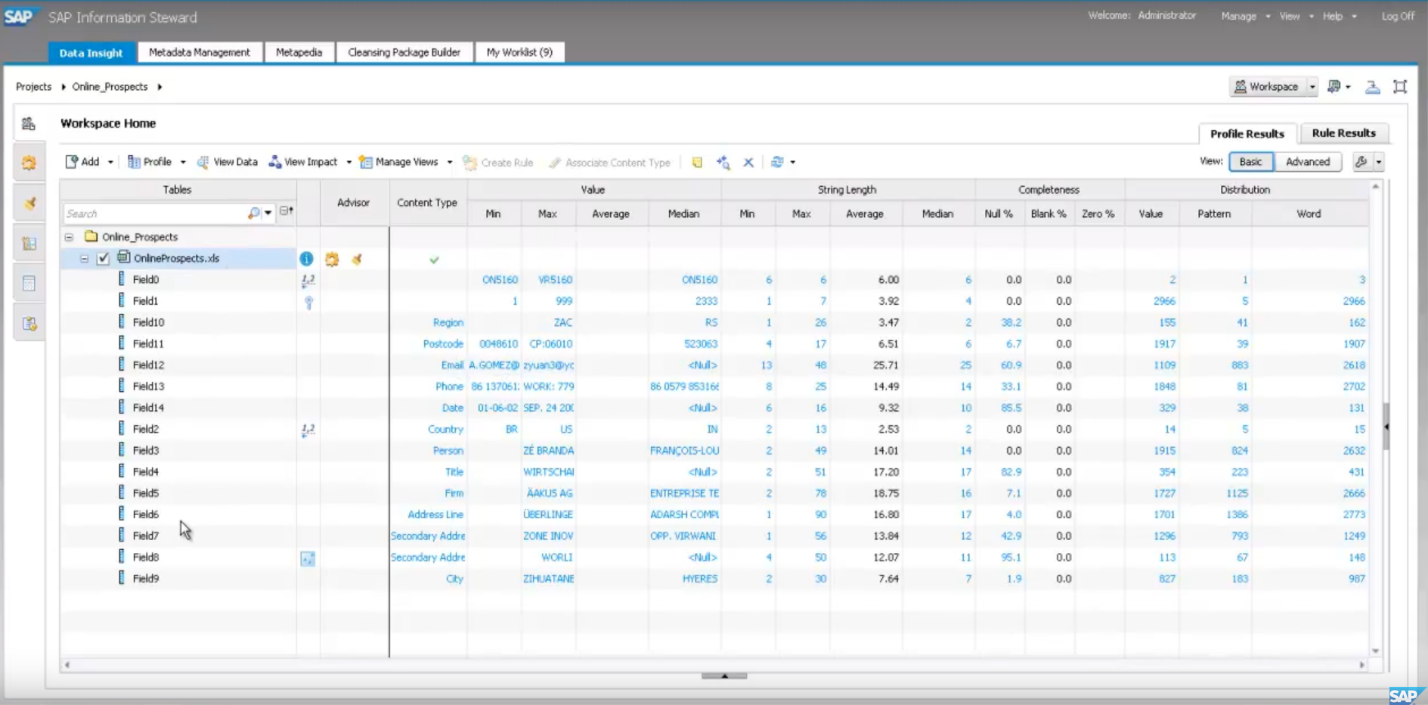 Obrázok 3 – Profilovanie údajov - zobrazenie výskytov formátov dátumov (vpravo) s konkrétnymi záznamami (dolu)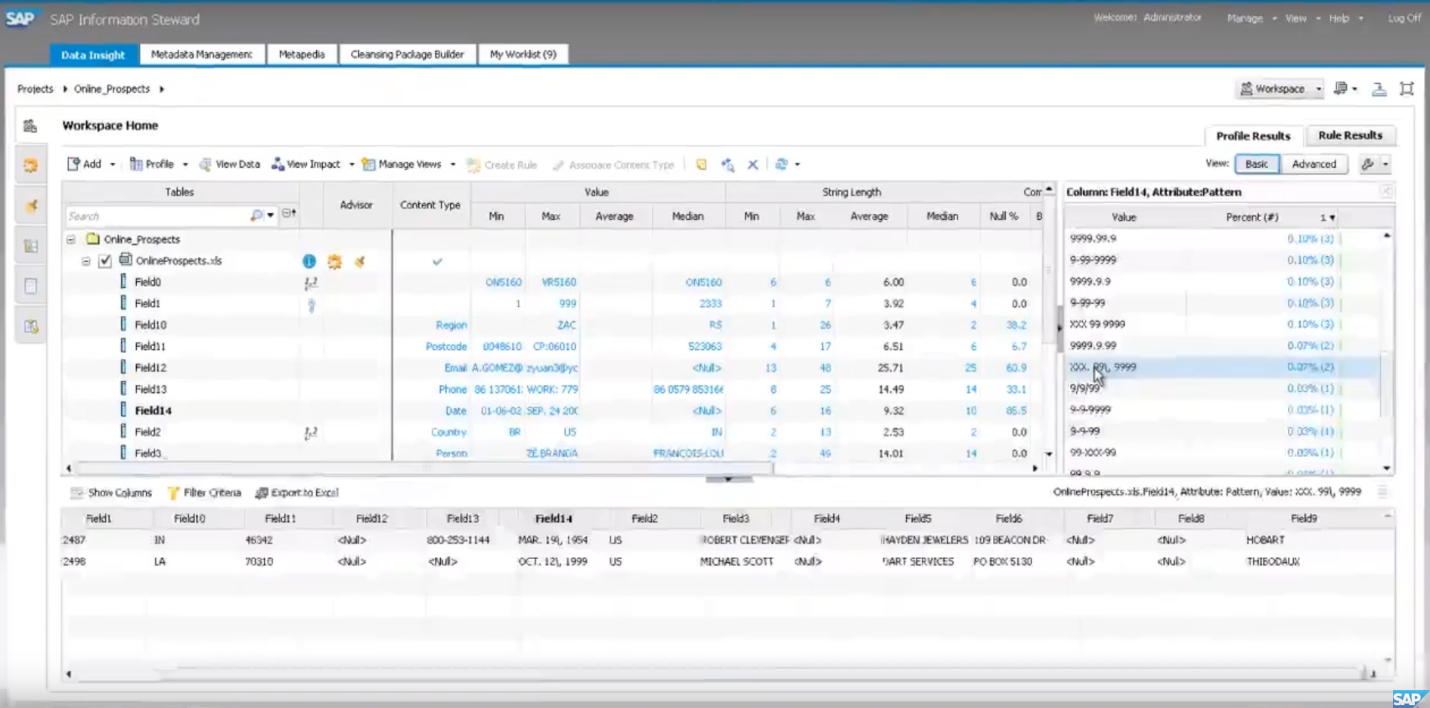 Obrázok 4 – Validačné pravidlá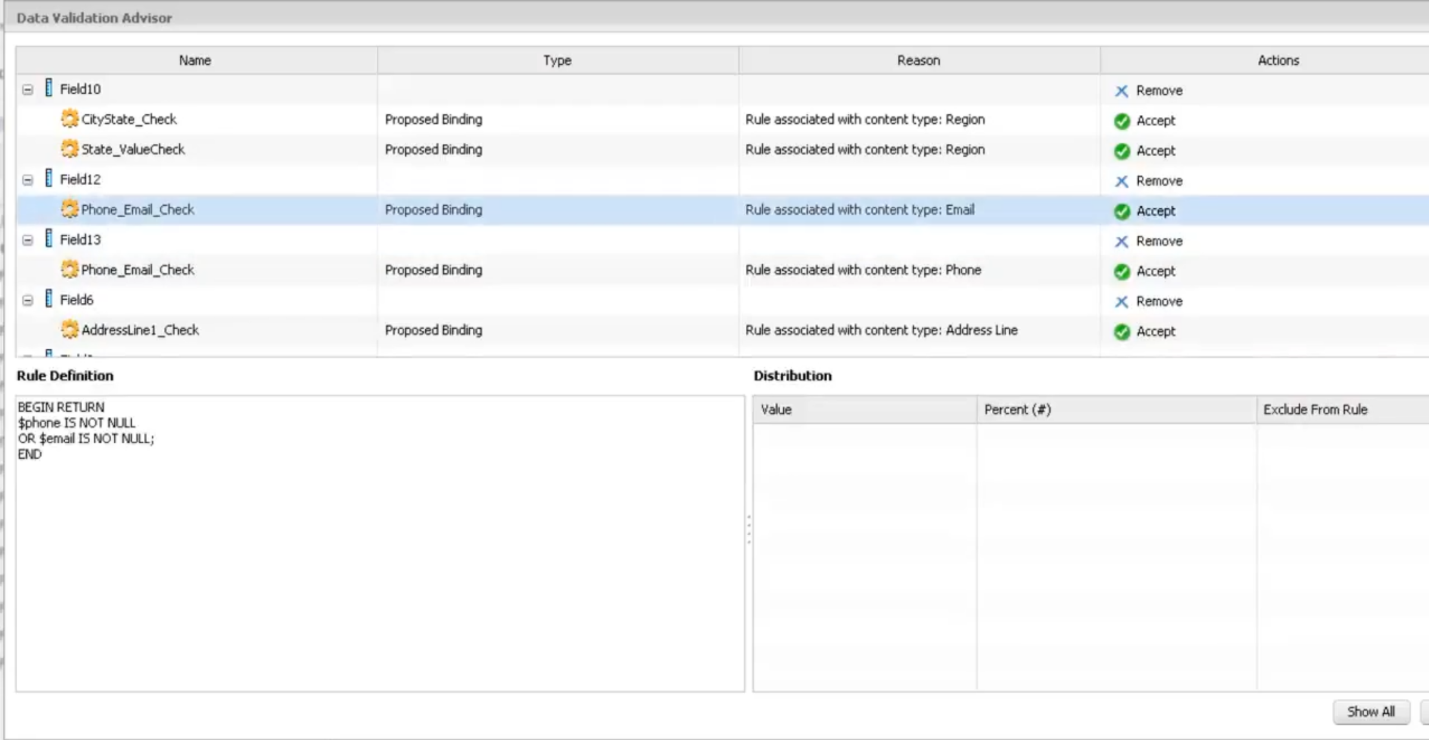 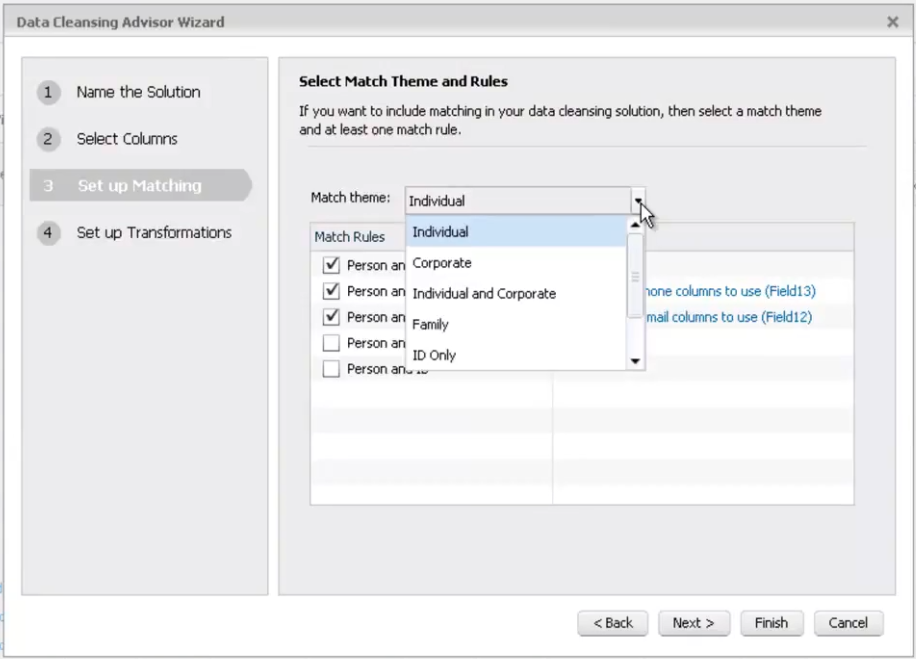 Obrázok 5 – Čistenie údajov – tvorba pravidla s návrhom scenárov pre stotožňovanie/deduplikáciuObrázok 6 – Čistenie (1) a deduplikácia (2) údajov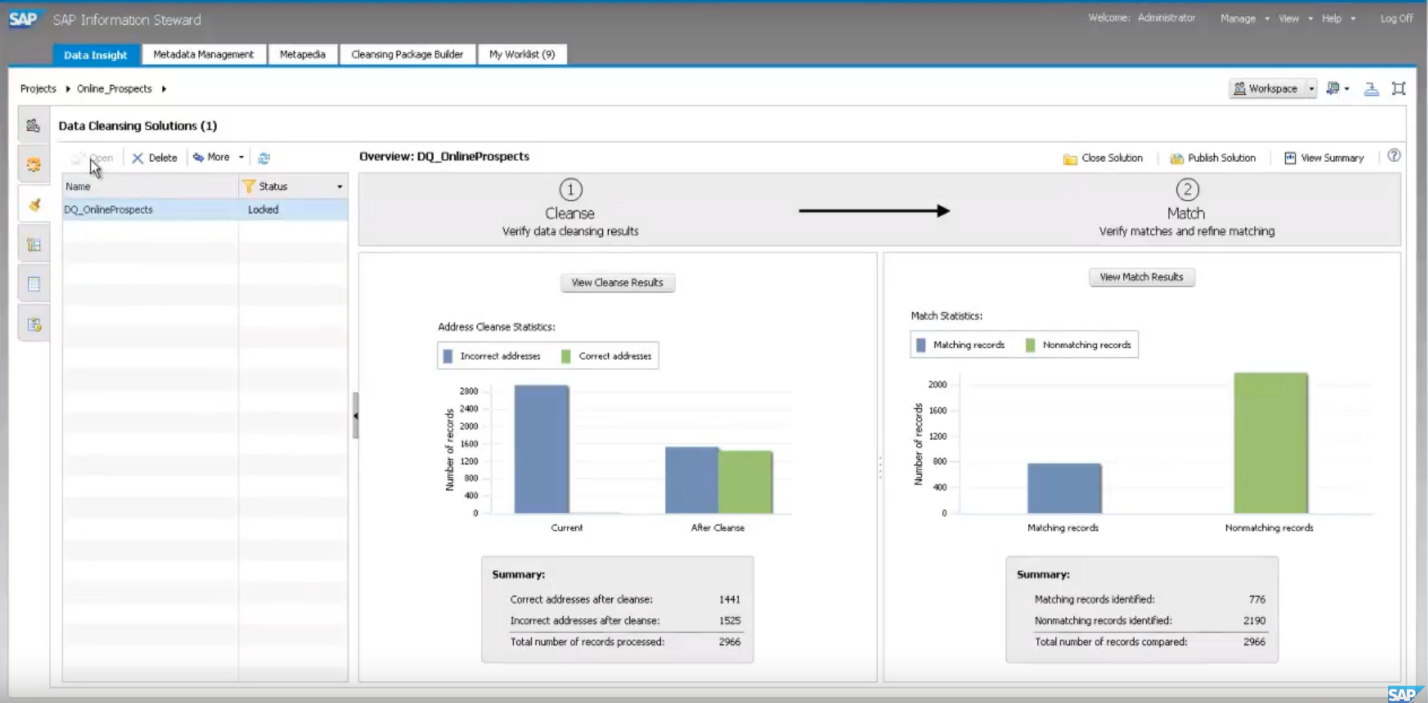 Obrázok 7 – Stotožňovanie osôb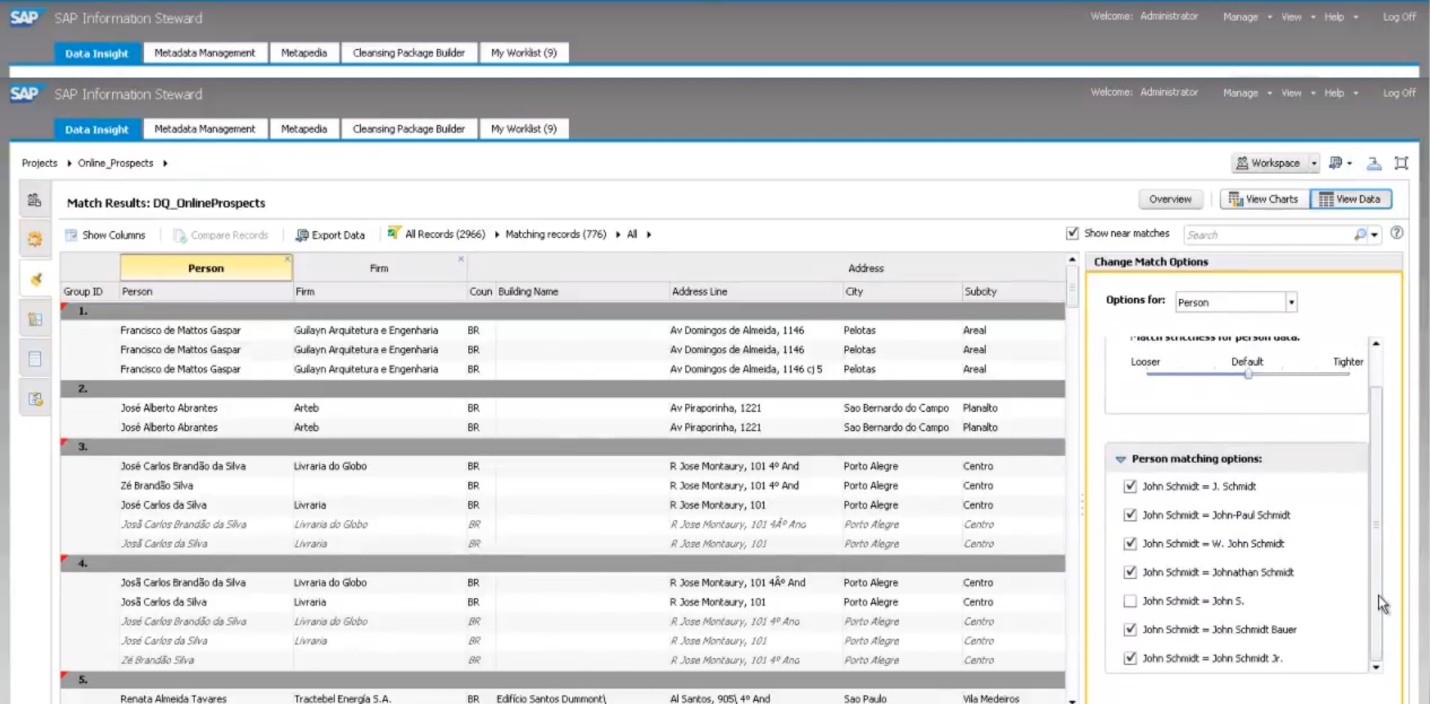 Obrázok 8 – Výber zlatého záznamu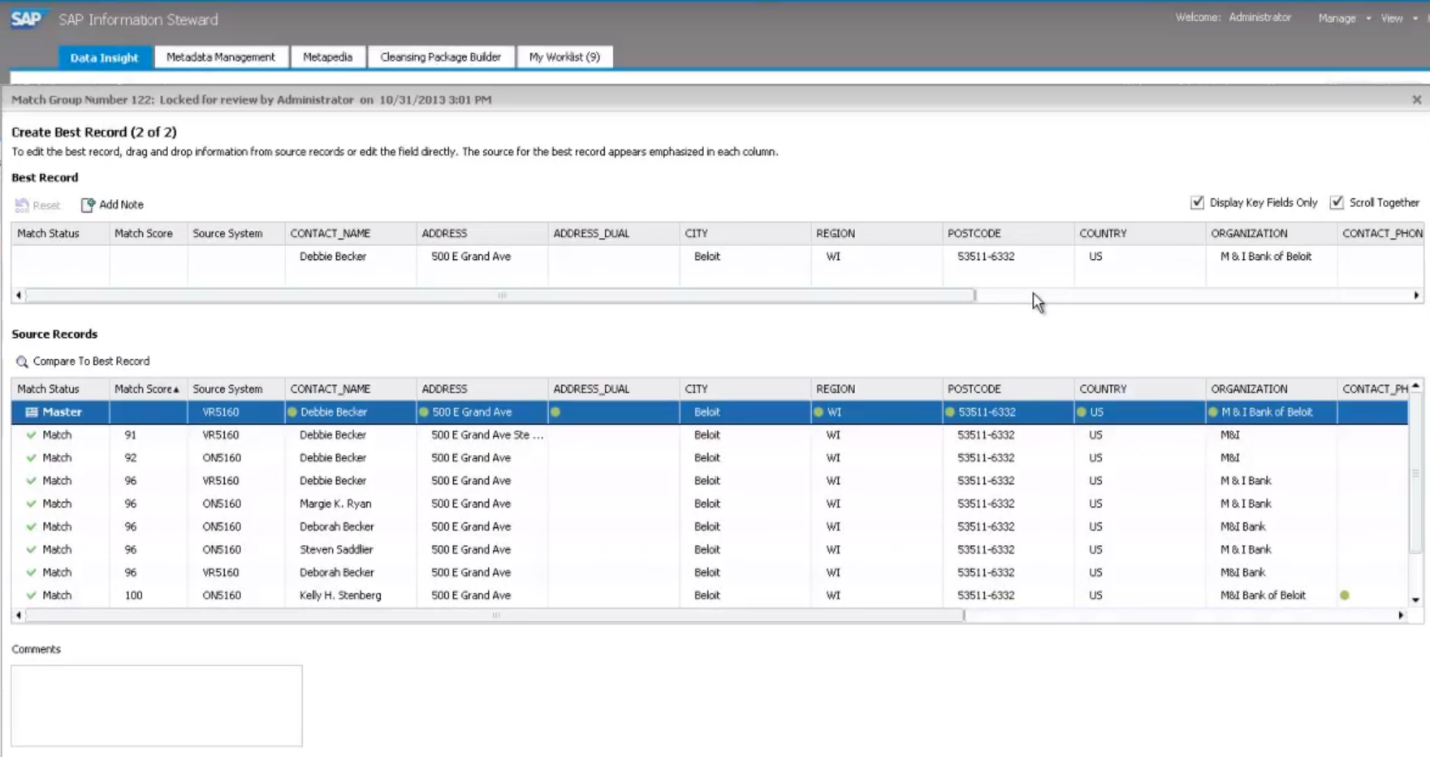 Obrázok 9 – Parsovanie a štandardizácia materiálu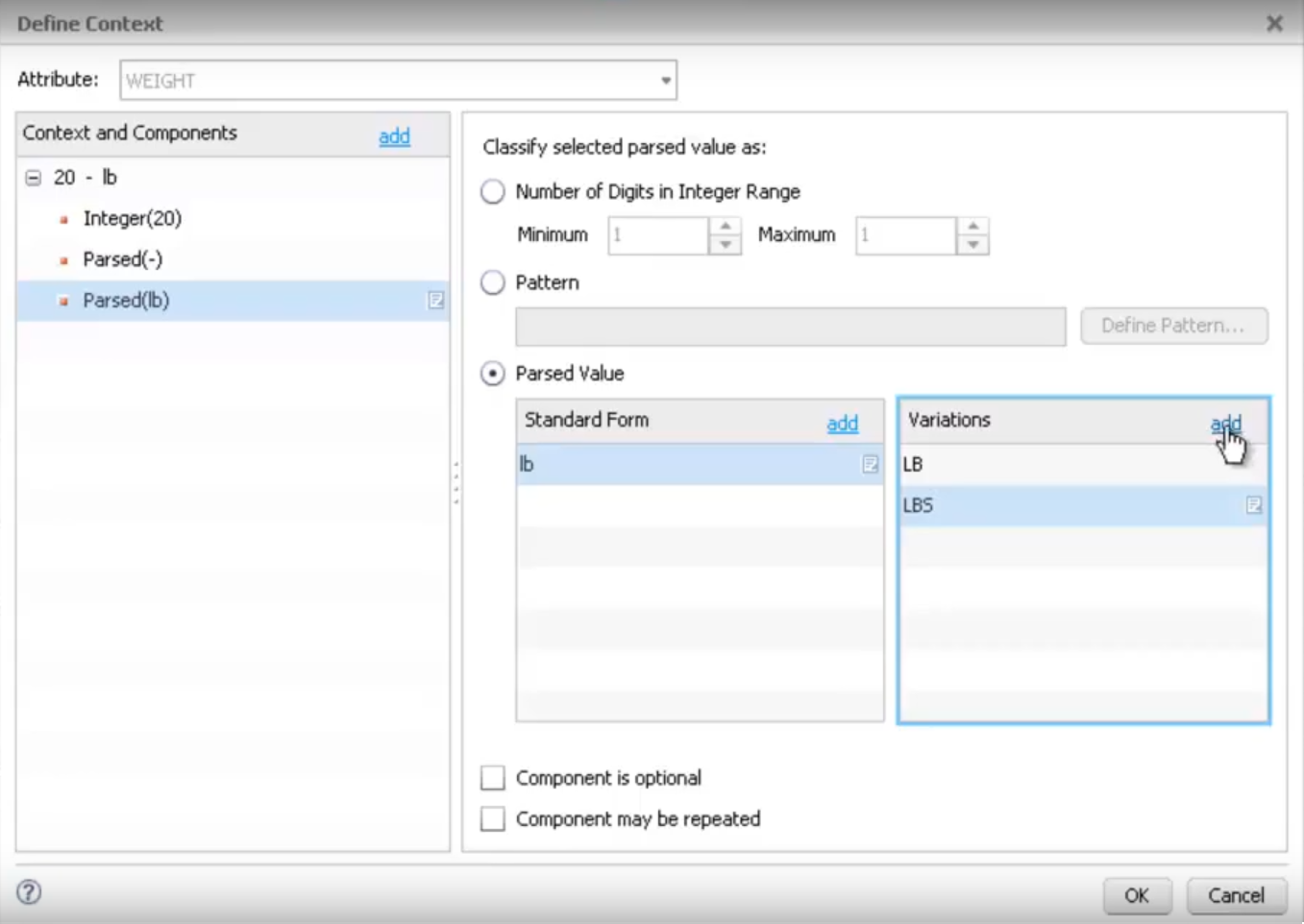 Obrázok 10 – Skóre karta dátovej kvality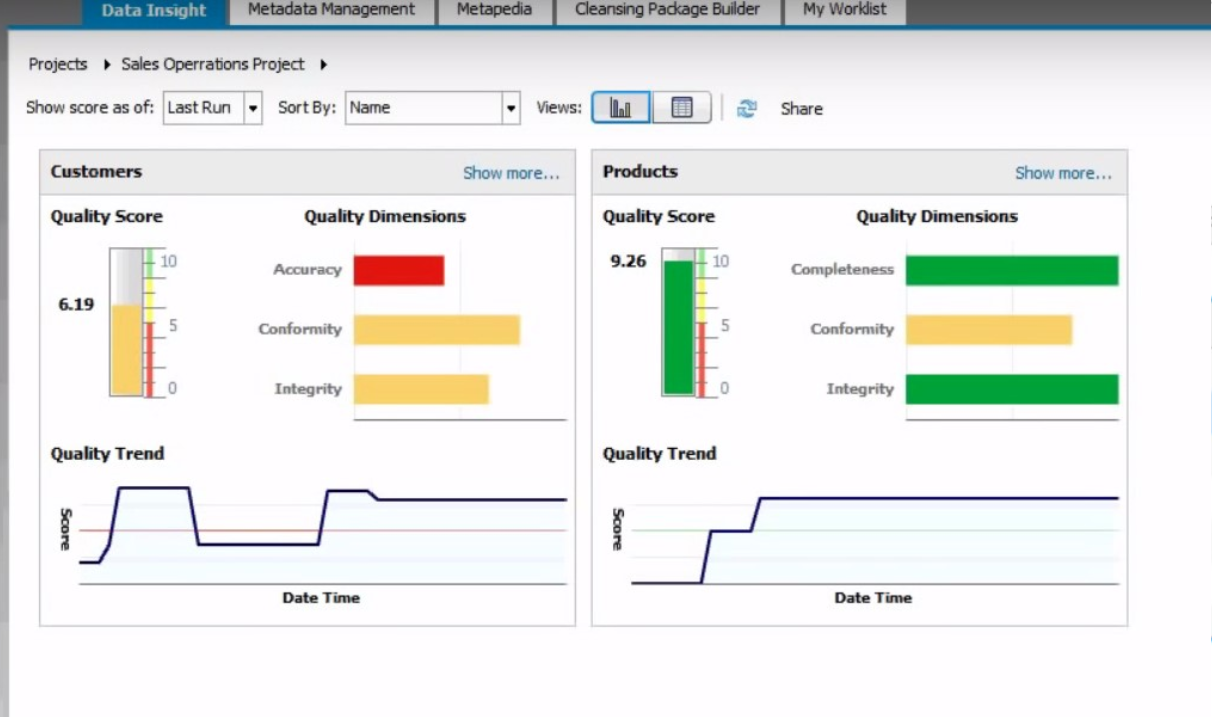 Proces M28_1.301.Monitoring kvalityOrg./Odd. Dátový steward Rola Dátový stewardM28_1.401.0.00001Prvotné definovanie pravidiel dátovej kvalityM28_1.401.0.00002Profilovanie údajovM28_1.401.0.00004Definovanie pravidiel dátovej kvalityM28_1.401.0.00006Analýza výsledkov dátovej kvalityM28_1.401.0.00007Vylepšovanie pravidiel dátovej kvalityM28_1.401.0.00008Definovanie pravidiel čistenia údajovRola Systém SAPM28_1.401.0.00003Monitoring údajovM28_1.401.0.00005Meranie dátovej kvality podľa pravidielM28_1.401.0.00009Čistenie údajovVstup do procesu Zmena zamestnanca Výstup z procesu Vylepšené pravidlá dátovej kvality a zlepšená dátová kvalita na základe čistenia dát.AktivitaPopisM28_1.401.0.00001Prvotné definovanie pravidiel dátovej kvalityNa začiatku je potrebné zadefinovať a nastaviť úvodné pravidla pre kontrolu dátovej kvality. Pravidlá sa najprv zadefinujú voči parametrom a až následne sa tieto parametre mapujú voči konkrétnym atribútom vybraných tabuliek, teda jedno pravidlo môže kontrolovať viacero rôznych zdrojových údajov.M28_1.401.0.00002Profilovanie údajovProfilovanie poskytuje prvotný prehľad o celkovej kvalite údajov a zahŕňa v sebe:Profilovanie jednotlivých atribútov/stĺpcov kmeňových údajovprehľad dátových typov stĺpcovdetekcia obsahu jednotlivých atribútov, napr. dátum, titul, email, adresné údaje (ulica, číslo, mesto, región)minimálna, maximálna (abecedne/numericky) a priemerná hodnota pre jednotlivé atribútyminimálna, maximálna a priemerná dĺžka reťazcov v hodnotách jednotlivých atribútovvyplnenosť jednotlivých atribútov – percentuálne zastúpenie výskytov hodnôt NULL, blank, medzera a 0 počty jedinečných výskytov (distinct) hodnôt a ich distribúciaProfilovanie závislostíidentifikovanie závislostí v údajoch prehľadávaním hodnôt v jednom alebo viacerých stĺpcoch, ktoré sú závislé na hodnote v primárnom stĺpci. Profilovanie adriesurčovanie kvality adries ich stotožňovaním voči registru adriesProfilovanie redundancií a jedinečnostiurčenie miery prekrývania hodnôt alebo ich duplicít medzi viacerými stĺpcami (redundacia) a v rámci jedného stĺpca (jedinečnosť)M28_1.401.0.00003Monitoring údajovNastavené pravidla pre kontrolu kvality dát sú pravidelne alebo na vyžiadanie spúšťané, čím sa zabezpečuje pravidelný monitoring kvality údajov.M28_1.401.0.00004Definovanie pravidiel dátovej kvalityPravidlá sa najprv zadefinujú voči parametrom a až následne sa tieto parametre mapujú voči konkrétnym atribútom vybraných tabuliek, teda jedno pravidlo môže kontrolovať viacero rôznych zdrojových údajov. Každé pravidlo je potrebné priradiť do niektorej zo 7 dimenzií dátovej kvality:kompletnosť – pravidlo zachytáva záznamy s chýbajúcimi alebo nekompletnými údajmi. Aj údaje s prázdnymi nepovinnými poľami môžu byť kompletné, ak spĺňajú zadefinované pravidlá (napr. musí byť vyplnené jedno z dvoch nepovinných polí)presnosť – pravidlo určuje mieru, do akej údaje reflektujú reálny svet alebo popisovanú udalosť (napr. dátum narodenia musí byť v minulosti)konzistentnosť – pravidlá určujú, do akej miery korešpondujú rovnaké údaje naprieč viacerými systémami/oblasťami a či sú tieto údaje synchronizované (napr. status je uzavretý a nemá aktívne položky)jedinečnosť – pravidlá na detekciu duplicitných záznamov (napr. rovnaký názov, IČO)integrita – pravidlá detegujú dodržanie potrebných prepojení v údajoch a zaručujú, že údaje je možné sledovať a prepojiť s inými údajmičasová dostupnosť – pravidlo definuje, či sú požadované informácie dostupné v požadovanom alebo potrebnom časekonformnosť – pravidlo sleduje, či údaje dodržiavajú definované typy, veľkosti, formáty alebo maskyM28_1.401.0.00005Meranie dátovej kvality podľa pravidiel Vytvorené pravidlá je taktiež možné použiť v skóre kartách, každá pre určitú kľúčovú oblasť údajov (kmeňový záznam materiálu, obchodný partner, ... ). Do jednotlivých oblastí skóre karty (dimenzií dátovej kvality) je možné pridávať jednotlivé pravidlá a ováhovať ich v prípade viacerých pravidiel s rovnakou dimenziou.M28_1.401.0.00006Analýza výsledkov dátovej kvalityPo vygenerovaní skóre karty je dochádza k jej analyzovaniu a vyhodnocovaniu voči zadefinovaným pravidlám.M28_1.401.0.00007Vylepšovanie pravidiel dátovej kvalityNa základe analýzy výsledkov dátovej kvality je možné následne upraviť existujúceho pravidlá, alebo vytvoriť nové, adresnejšie pravidlá za účelom zlepšenia dátovej kvality.M28_1.401.0.00008Definovanie pravidiel čistenia údajovSystém bude poskytovať aj nástroje pre čistenie údajov. V nich je možné definovať pravidlá pre čistenie, ktoré možné pravidelne aplikovať na dáta. Medzi pravidlá pre čistenie dát patria:parsovanie – výber rôznych častí reťazcov z textu podľa definovaných pravidielštandardizácia – zjednotenie názov a skratiek v texte podľa používateľom nadefinovaných slovníkov s pravidlami napr. Ulica = ulica, ul, ul., Ul, Ul., street, str., str, utca, ...obohacovanie – doplnenie textov podľa pravidielopravy údajov – detekcia a oprava gramatických chýb a preklepovidentifikácia duplicít.M28_1.401.0.00009Čistenie údajovSamotné čistenie údajov je realizované systémom na základe používateľom zadefinovaných pravidiel pre čistenie.